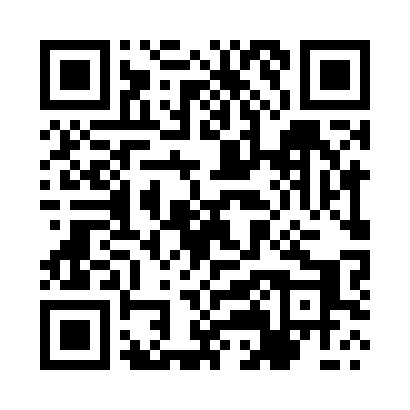 Prayer times for Wilczopole, PolandWed 1 May 2024 - Fri 31 May 2024High Latitude Method: Angle Based RulePrayer Calculation Method: Muslim World LeagueAsar Calculation Method: HanafiPrayer times provided by https://www.salahtimes.comDateDayFajrSunriseDhuhrAsrMaghribIsha1Wed2:345:0212:275:337:5210:092Thu2:315:0012:265:347:5410:123Fri2:274:5812:265:357:5510:154Sat2:244:5612:265:367:5710:185Sun2:204:5412:265:377:5910:216Mon2:174:5312:265:388:0010:247Tue2:134:5112:265:398:0210:288Wed2:124:4912:265:408:0310:319Thu2:114:4812:265:418:0510:3310Fri2:104:4612:265:428:0610:3411Sat2:104:4412:265:438:0810:3412Sun2:094:4312:265:448:0910:3513Mon2:084:4112:265:458:1110:3614Tue2:084:4012:265:468:1210:3615Wed2:074:3812:265:468:1410:3716Thu2:074:3712:265:478:1510:3817Fri2:064:3612:265:488:1710:3818Sat2:054:3412:265:498:1810:3919Sun2:054:3312:265:508:2010:3920Mon2:044:3212:265:518:2110:4021Tue2:044:3012:265:518:2210:4122Wed2:044:2912:265:528:2410:4123Thu2:034:2812:265:538:2510:4224Fri2:034:2712:265:548:2610:4325Sat2:024:2612:265:558:2810:4326Sun2:024:2512:275:558:2910:4427Mon2:024:2412:275:568:3010:4428Tue2:014:2312:275:578:3110:4529Wed2:014:2212:275:578:3310:4630Thu2:014:2112:275:588:3410:4631Fri2:014:2012:275:598:3510:47